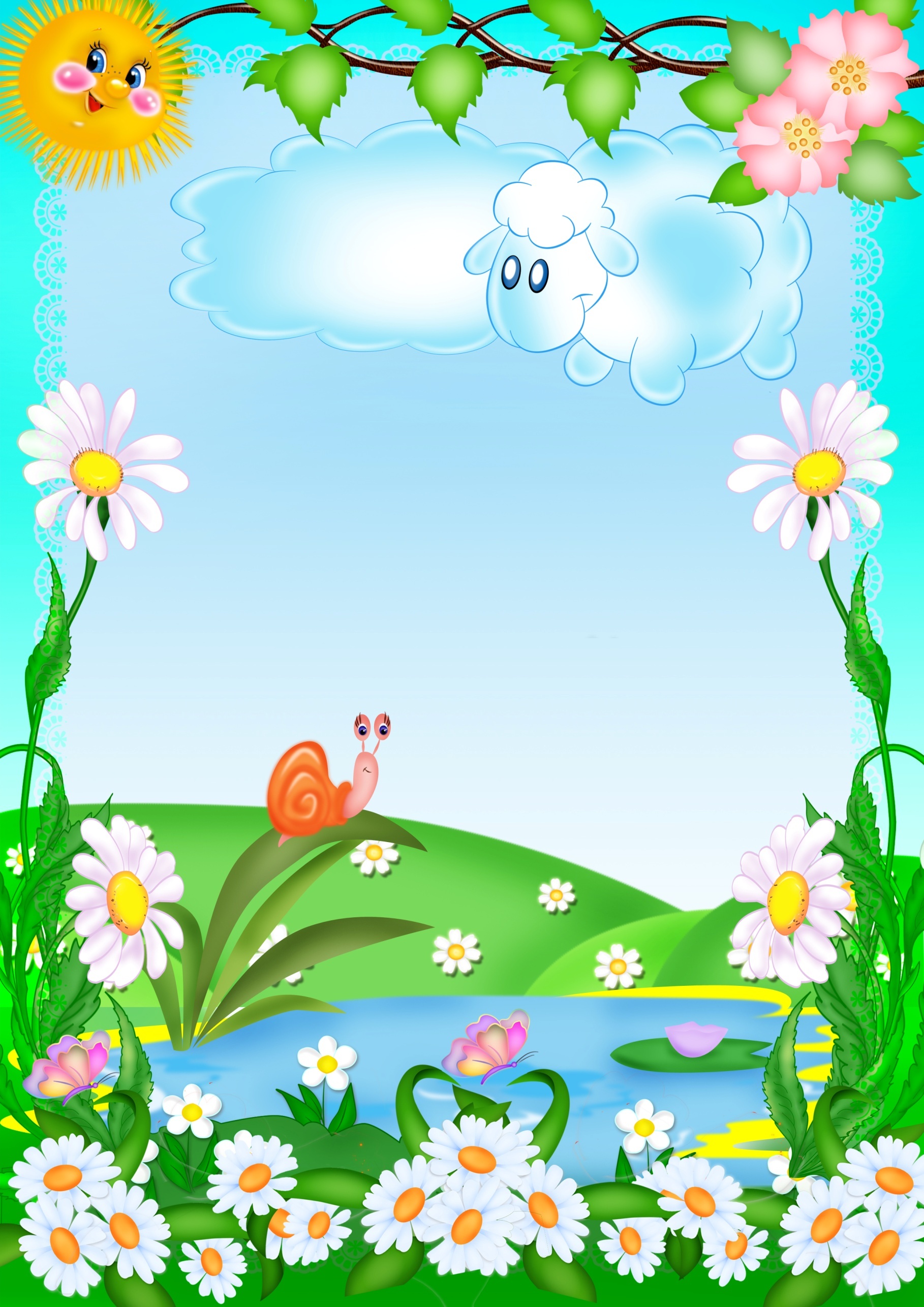 Публичный доклад Муниципального дошкольного образовательного учреждения детского сада комбинированного вида № 110  за 2013 – 2014 учебный год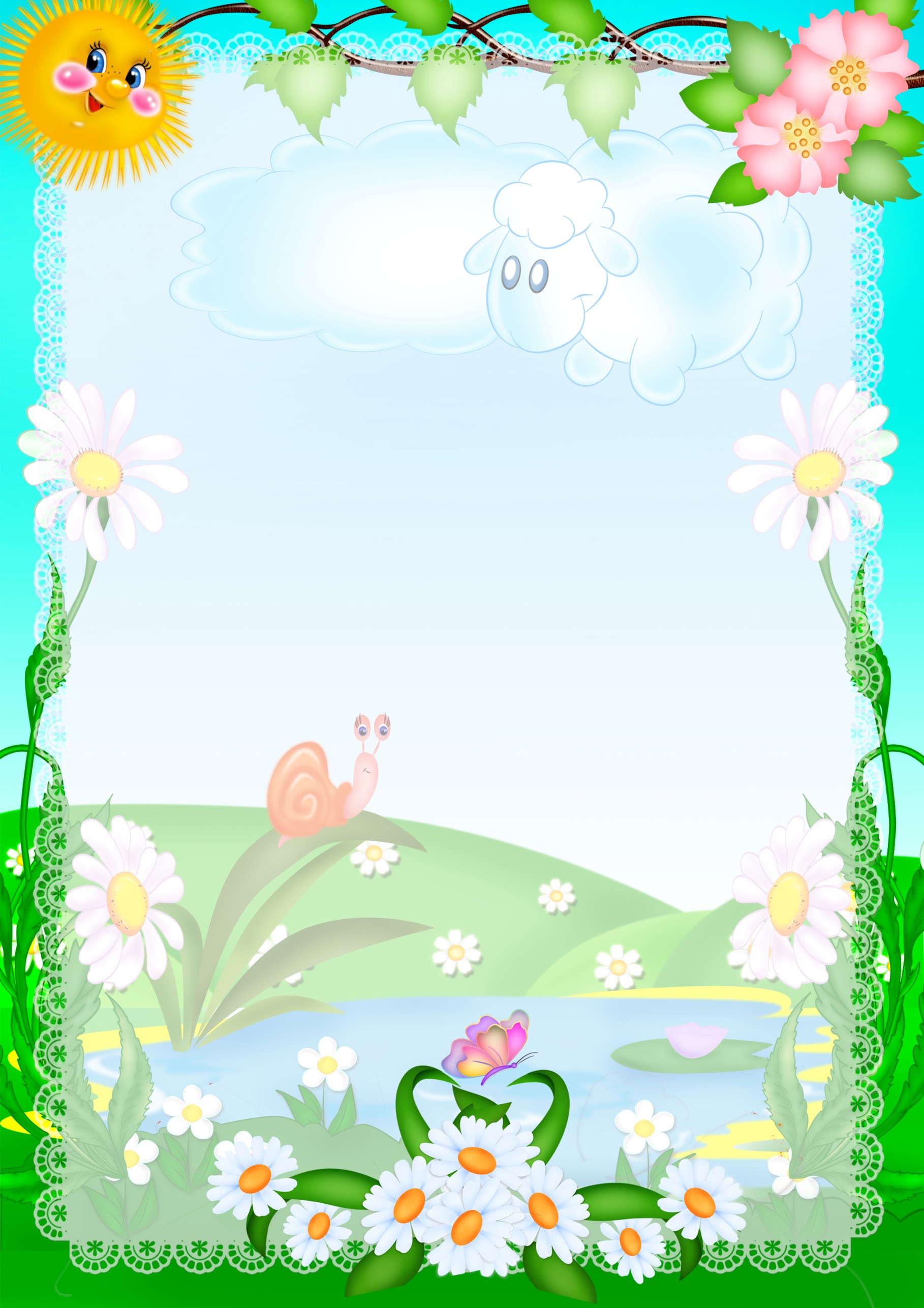 Общая характеристика МДОУ детского сада № 110Юридический адрес: 150057 город Ярославль, проезд Подвойского, дом 7бКонтактные телефоны: 44-02-58, 94-28-39Электронная почта: yardou110@yandex.ruАдрес в сети Интернет: http://mdou110.edu.yar.ruРуководитель учреждения: и.о. заведующей Копрова Наталья ВикторовнаГод постройки – 1976Учредитель детского сада: Департамент образования мэрии города ЯрославляДиректор департамента образования Ченцова Александра ИвановнаЗаместитель директора департамента Иванова Елена АнатольевнаПредварительная запись на прием ведется по телефону: 40-51-00 Телефон отдела дошкольного образования: 40-51-42 Адрес сайта в сети интернет www.yar-edudep.ru Адрес: Волжская набережная, 27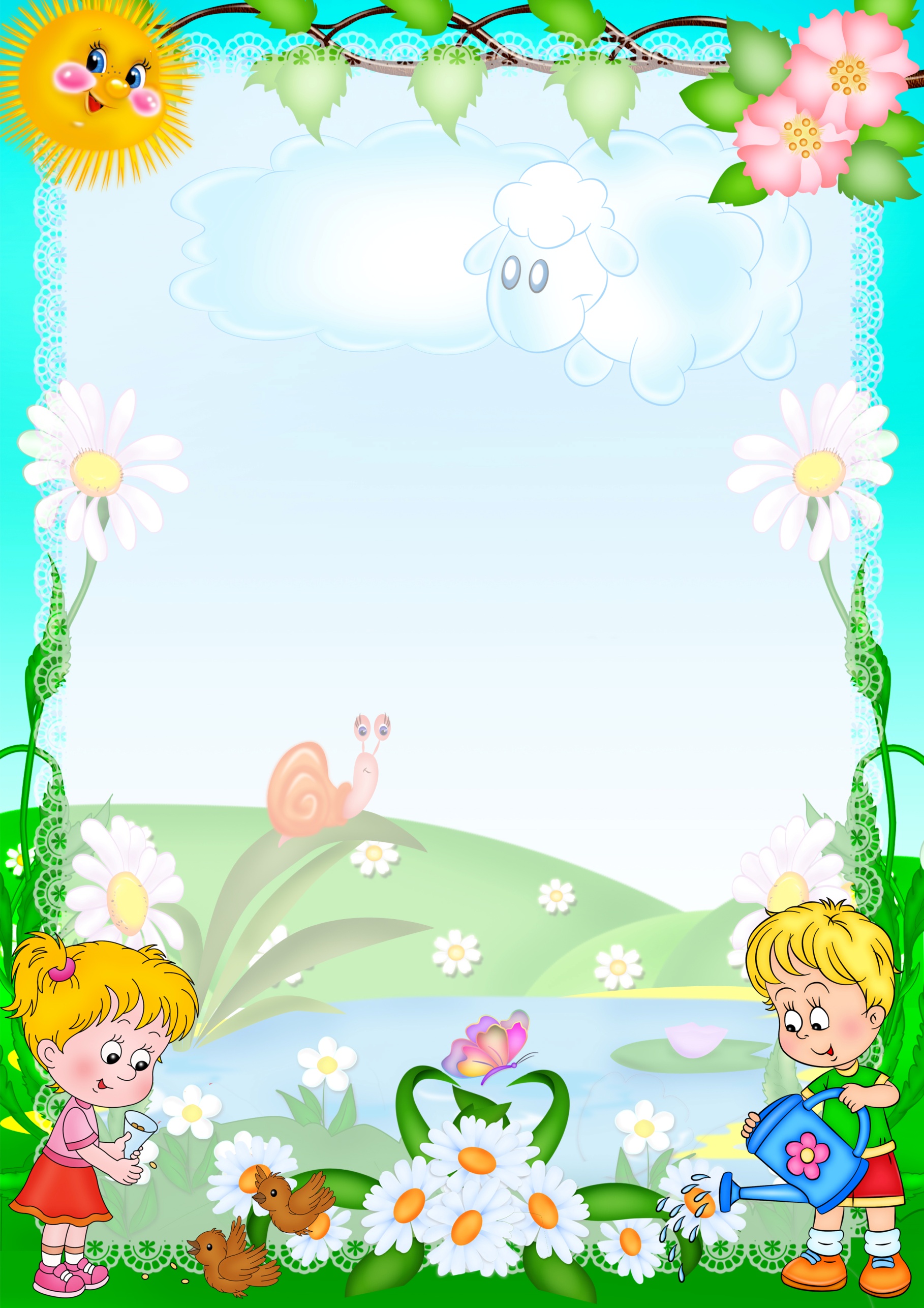 КонтингентОбщее число воспитанников на 01.06.2014 г. – 220 детейИнфраструктура ДОУ – 11 групп 12 часового пребывания:2 группы для детей раннего возраста7 общеразвивающих групп для детей дошкольного возраста2 специализированные группы для детей дошкольного возраста с нарушением речиКадровое обеспечение 
воспитательно-образовательного процессаИ.О. заведующей1 старший воспитатель3 учителя-логопеда1 педагог-психолог2 музыкальных руководителя1 инструктор по физкультуре20 воспитателейИз них:
с высшей  категорией – 4 человек
с первой категорией – 9 человек
соответствие должности – 5 человек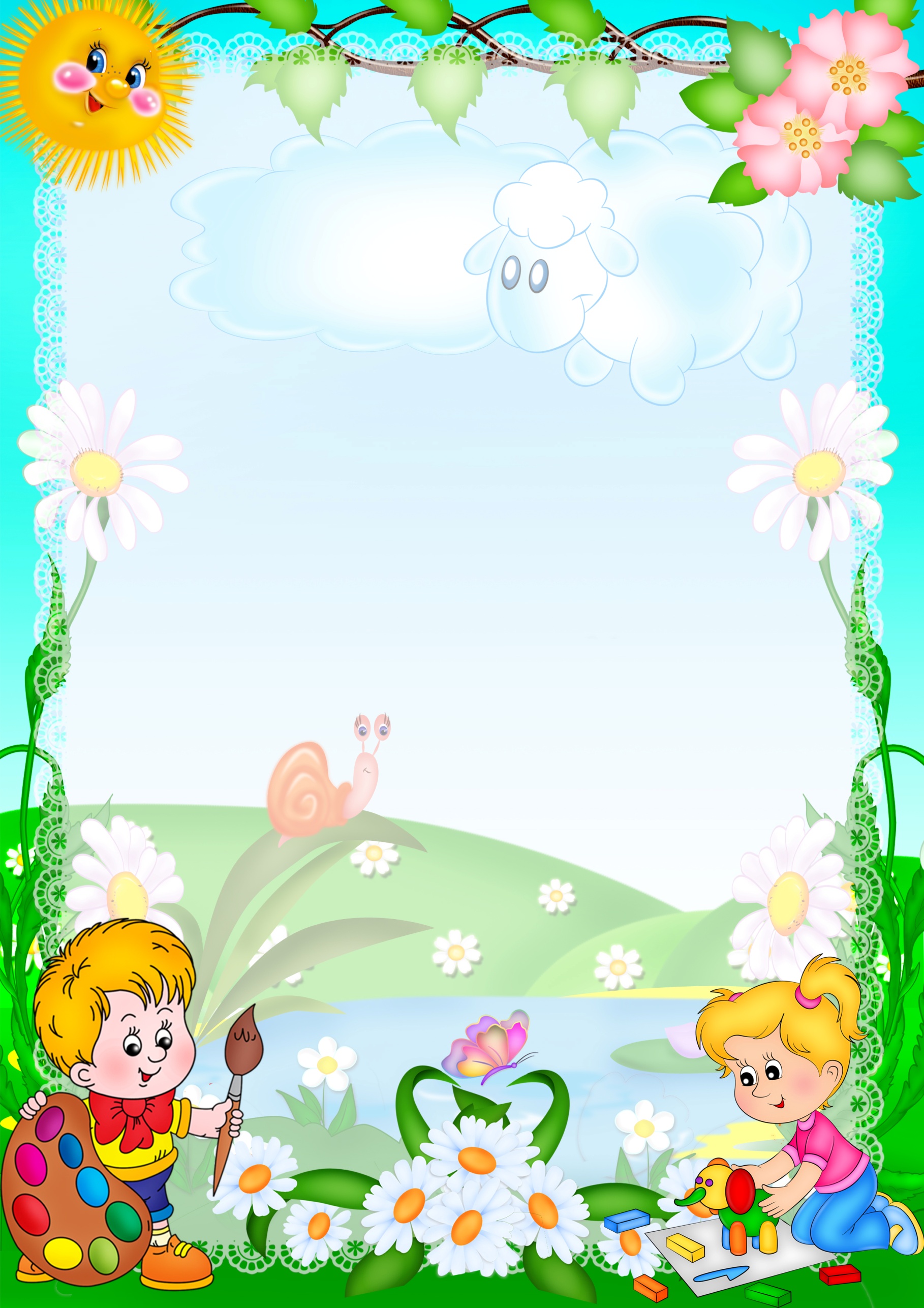 Методическое обеспечение воспитательно-образовательного процессаОсновная общеобразовательная программа дошкольного образования МДОУ детского сада комбинированного вида № 110 разработана на основе Программы воспитания, образования и  развития детей дошкольного возраста  в условиях детского сада «Радуга» (авторы: Т.Н.Доронова, С.Г.Якобсон, Е.В.Соловьёва, Т.И.Гризик, В.В.Гербова). Кроха» научно-обоснованной программой и методикой воспитания и развития детей до 3х лет (авторы: Г.Г.Григорьева и др.)  Программой коррекционной работы по развитию речи с детьми логопедических групп (ОНР) (авторы: Т.Б.Филичева, Г.В.Чиркина)Элементами парциальных программ:  Региональная программа «Я и моя Родина» (Л.В.Кокуева)  «Здоровый дошкольник» социально-оздоровительная технология XXIвека (Ю.Ф.Змановский)  «Организация безопасности жизнедеятельности» (Р.Б.Стеркина)  «Я, ты, мы» Социально-эмоциональное развитие детей от 3х до 6 лет (авторы: О.Л.Князева, Р.Б.Стеркина)  «Программа воспитания и обучения в детском саду» (М.А.Васильевой, В.В.Гербовой, Т.С.Комаровой) 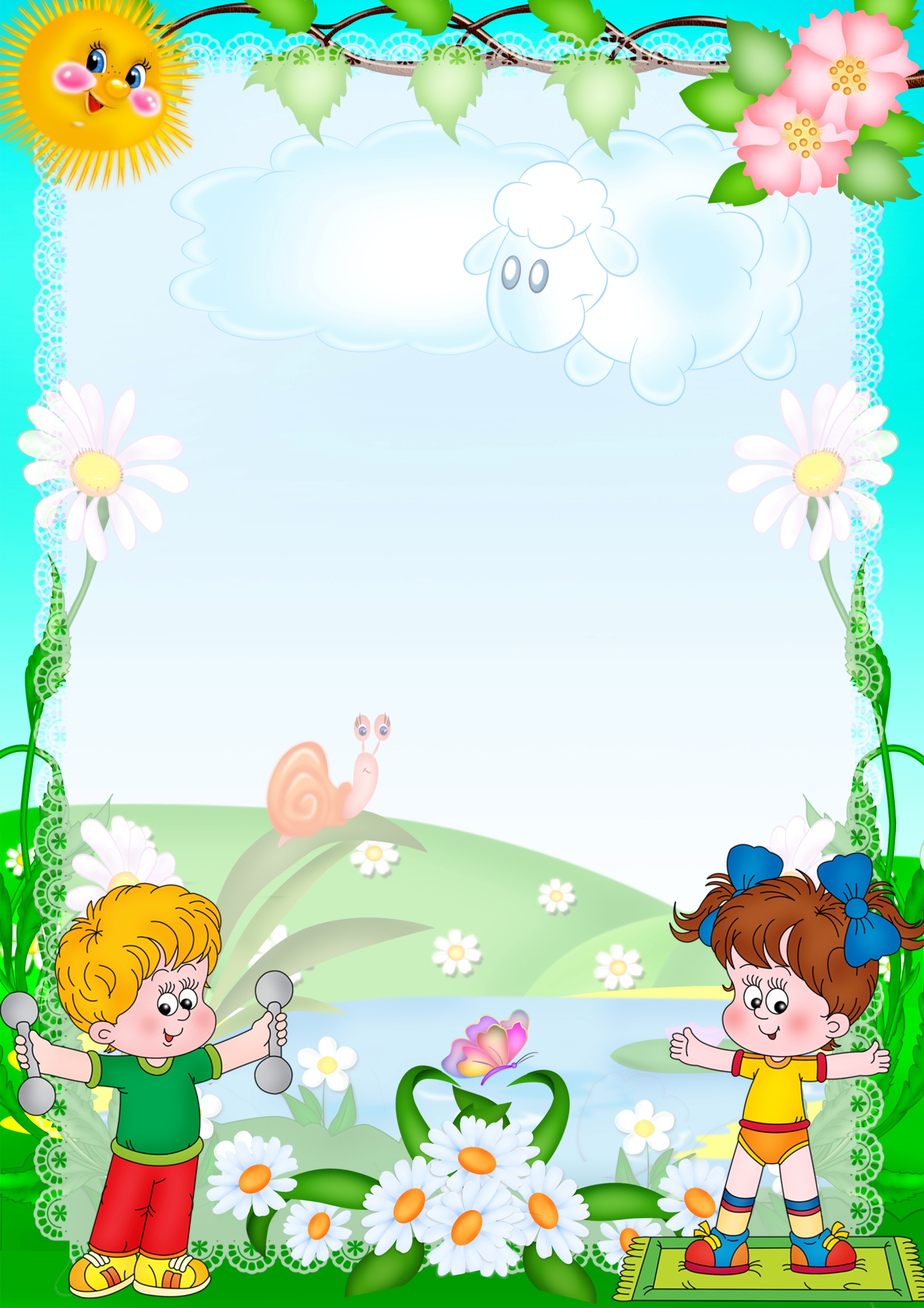 Основные направления:Физкультурно-оздоровительная работаХудожественно-эстетическое развитиеКоррекционное развитиеЦель:- обеспечить индивидуальное развитие каждого ребёнка с учетом имеющегося у него психического и физического состояния здоровья, формирования психической готовности к обучению в школе, развитие восприятия, воображения, художественно-творческой деятельности.Задачи:	Продолжать работу по сохранению и укреплению физического и психического здоровья у детей дошкольного возраста:- сформировать осознанное, бережное отношение к своему здоровью, организму, как ведущей ценности и мотивации к здоровому образу жизни.2. Развивать речевую активность детей, используя наглядное моделирование, как средство развития связной речи ребёнка.3. Продолжать работу по формированию профессиональной компетентности педагогов, открытости к инновациям.4. Внедрять в работу ДОУ новые формы сотрудничества педагогов с родителями, осуществлять разностороннее развитие дошкольников в триаде: семья-педагог-ребёнок.В детском саду функционируют:Музыкальный зал – 1Кабинет педагога-психолога – 1Методический кабинет – 1Пищеблок – 1Кабинет секретаря-машиниста – 1Кабинет учителя-логопеда – 1Медицинский кабинет – 1Изолятор – 1Процедурный кабинет – 1Кабинет заведующей – 1Прачечная – 1Кабинет музыкального руководителя – 1Бухгалтерия – 1Физкультурный зал – 1Использование разнообразных форм работы  с детьми-  дидактической   развивающей игры     - наблюдений - чтение художественной  литературы- бесед, решение проблемных ситуаций  - экспериментирования - соревнований - путешествий - театрализованной деятельности  - работы по проекту - инновационные технологииМониторинг образовательной деятельности выпускников ДОУ2013-2014 учебный  год Всего обследовано 50 выпускников ДОУИз них:- высокий уровень – 56 %- выше среднего – 29 %-  средний – 15 %- ниже среднего – 0 %Успешное усвоение  знаний,  умений,  навыков:комплексный подход личностно-ориентированный подход к каждому ребенку при взаимодействии   педагогов,  родителей,  медицинского персонала  при  включении  различных  видов  деятельностиЗдоровье воспитанниковМероприятия по оздоровлению: правильное питание режим дня гимнастика прогулкифизкультурные занятия подвижные игры -     закаливающие  процедурыМатериально-техническое обеспечение воспитательно-образовательного процесса.В течение года отремонтировано:косметический ремонт кабинета педагога-психолога;косметический ремонт методического кабинета;замена линолеума в группах.В группы приобретена детская и игровая мебель.Обеспечение безопасности в ДОУОбеспечение безопасности ДОУ является одним из важнейших направлений работы. Был проведен ряд мероприятий, направленных на формирование системы безопасности ДОУ. К ним можно отнести: инструктажи сотрудников по технике безопасности, по пожарной безопасности, по охране труда, инструктажи сотрудников по  повышению антитеррористической  безопасности и т.д., учебные тренировки по эвакуации из здания ДОУ при пожаре и угрозе взрыва; проведение месячников «Пожарной безопасности»; «Безопасности дорожного движения». В течении года во всех группах проведен ряд занятий для детей по основам безопасности жизнедеятельности ( в соответствии с тематическим планированием).Установлены «Тревожная кнопка», домофон, видеонаблюдение. Ежегодно ДОУ заключает договор с отделом вневедомственной охраны при УВД по Кировскому району г. Ярославль по обслуживанию тревожной кнопки.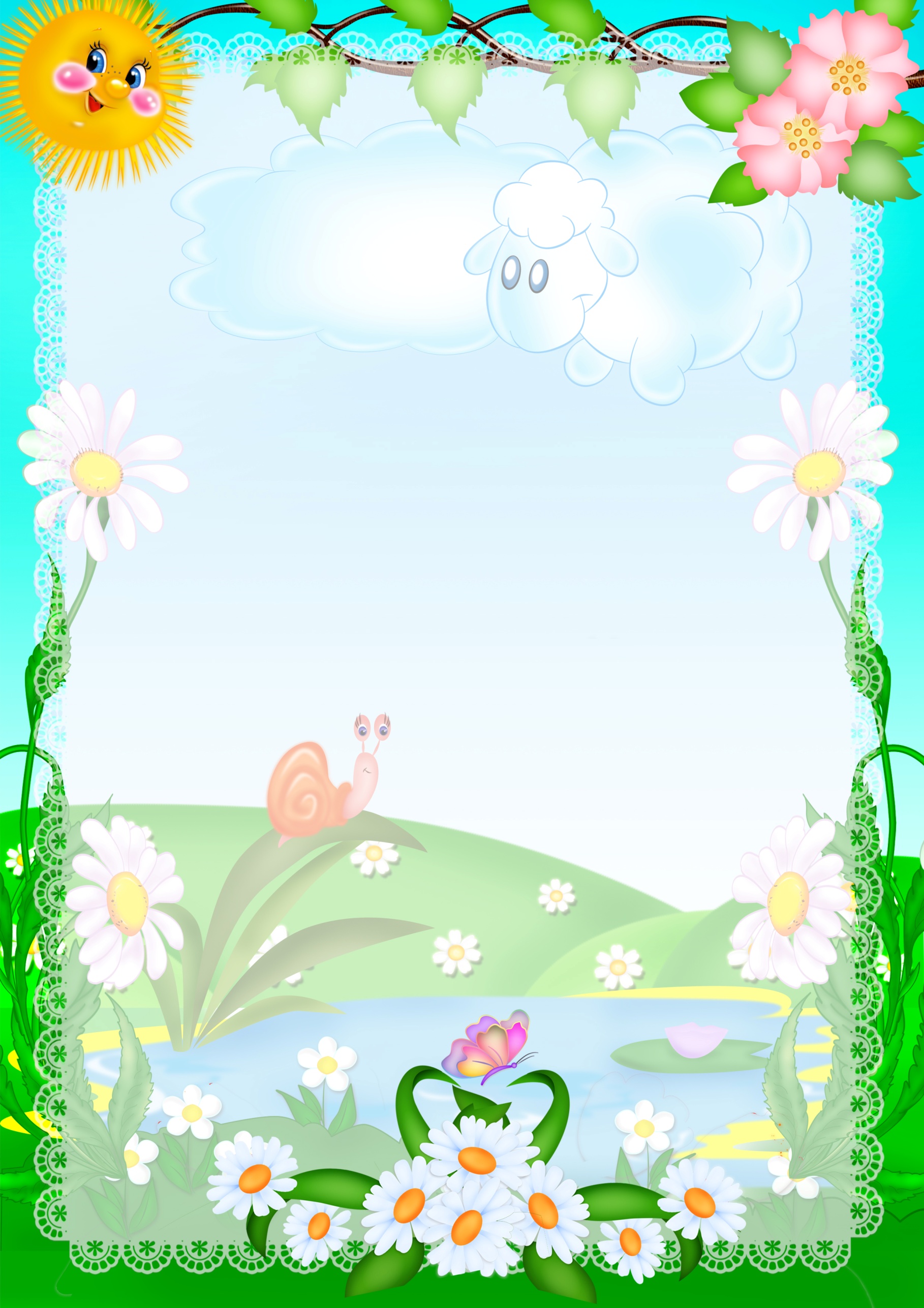 Социальная активность и социальное партнерство МДОУ детский сад комбинированного вида № 110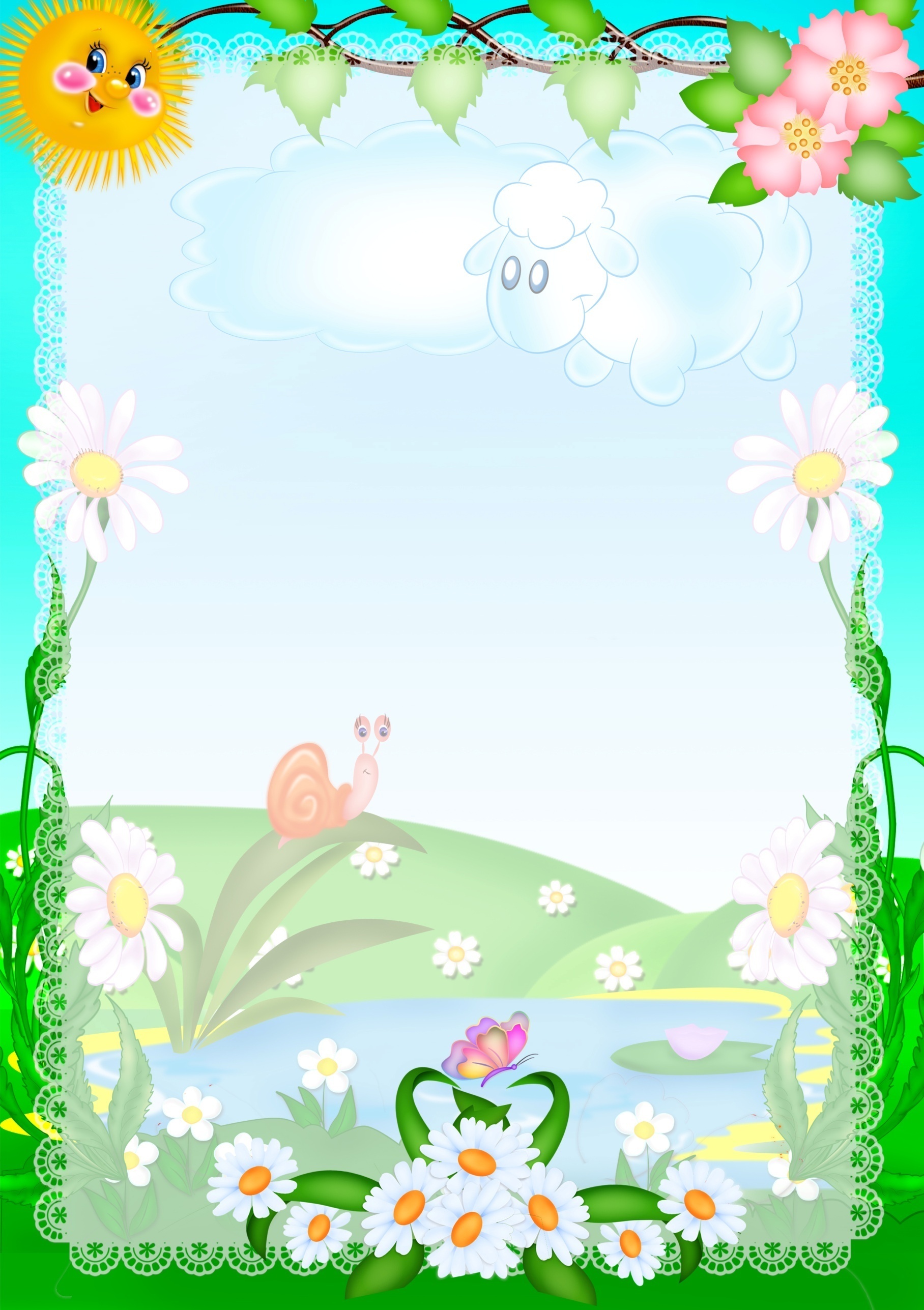 Отчет о результатах финансово-хозяйственой  деятельности МДОУ детского сада № 110 в 2013 годуДоходы Доходы Субсидии на выполнение гос.задания 21 528 463Целевые субсидии3 661 281,19Бюджетные инвестиции 0Оказание платных услуг и иной приносящей доход деятельности2 623 760,24ИТОГО 27 813 504,43Расходы Расходы Заработная плата и начисления на выплаты по оплате труда 17 414 804,41Прочие выплаты28 854,61Услуги связи 80 290,30Коммунальные услуги 1 913 543,48Работы и услуги по содержанию имущества 2 595 301,84Увеличение стоимости основных средств157 242,89Прочие расходы971 763,14Прочие работы и услуги 273 077,75Увеличение стоимости материальных запасов 3 265 036,86